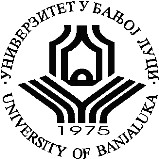 UNIVERSITY OF BANJA LUKA                      FACULTY OF PHILOLOGYUNIVERSITY OF BANJA LUKA                      FACULTY OF PHILOLOGYUNIVERSITY OF BANJA LUKA                      FACULTY OF PHILOLOGYUNIVERSITY OF BANJA LUKA                      FACULTY OF PHILOLOGYGraduate academic studiesGraduate academic studiesGraduate academic studiesGraduate academic studiesStudy programStudy programSubject Didactics of Italian literatureDidactics of Italian literatureSubject codeSubject status Semester Lesson fundNumber of ECTS creditsМIDNINJE IX 2+2 5 ProfessorsProf.dr.Roberto Russi,  Associate professor Prof.dr.Roberto Russi,  Associate professor Conditioned by other subjectsConditioned by other subjectsConditioned by other subjectsConditioned by other subjectsConditioned by other subjectsConditioned by other subjectsObjectives of studying the subject:Objectives of studying the subject:Objectives of studying the subject:Objectives of studying the subject:Objectives of studying the subject:Objectives of studying the subject:Selection, commenting and interpretation of literary texts (poetic and narrative); use of didactic instruments, defining the literary canon.Selection, commenting and interpretation of literary texts (poetic and narrative); use of didactic instruments, defining the literary canon.Selection, commenting and interpretation of literary texts (poetic and narrative); use of didactic instruments, defining the literary canon.Selection, commenting and interpretation of literary texts (poetic and narrative); use of didactic instruments, defining the literary canon.Selection, commenting and interpretation of literary texts (poetic and narrative); use of didactic instruments, defining the literary canon.Selection, commenting and interpretation of literary texts (poetic and narrative); use of didactic instruments, defining the literary canon.Learning outcome (Acquired knowledge):Learning outcome (Acquired knowledge):Learning outcome (Acquired knowledge):Learning outcome (Acquired knowledge):Learning outcome (Acquired knowledge):Learning outcome (Acquired knowledge):After taking the course, students will acquire theoretical and practical knowledge in the didactics of Italian literatureAfter taking the course, students will acquire theoretical and practical knowledge in the didactics of Italian literatureAfter taking the course, students will acquire theoretical and practical knowledge in the didactics of Italian literatureAfter taking the course, students will acquire theoretical and practical knowledge in the didactics of Italian literatureAfter taking the course, students will acquire theoretical and practical knowledge in the didactics of Italian literatureAfter taking the course, students will acquire theoretical and practical knowledge in the didactics of Italian literatureCourse content:Course content:Course content:Course content:Course content:Course content:Bibliographic sources; Oral presentation methodology; Selection of texts; Literary hermeneutics; Intertextuality and hypertextuality; Study of theoretical and didactic methods for the interpretation of narrative texts; Study of theoretical and didactic methods for the interpretation of poetic texts; Defining the canon; Didactic programming; Modular didactics; Didactic unity and study unity; Literary education and new didactic technologies.Bibliographic sources; Oral presentation methodology; Selection of texts; Literary hermeneutics; Intertextuality and hypertextuality; Study of theoretical and didactic methods for the interpretation of narrative texts; Study of theoretical and didactic methods for the interpretation of poetic texts; Defining the canon; Didactic programming; Modular didactics; Didactic unity and study unity; Literary education and new didactic technologies.Bibliographic sources; Oral presentation methodology; Selection of texts; Literary hermeneutics; Intertextuality and hypertextuality; Study of theoretical and didactic methods for the interpretation of narrative texts; Study of theoretical and didactic methods for the interpretation of poetic texts; Defining the canon; Didactic programming; Modular didactics; Didactic unity and study unity; Literary education and new didactic technologies.Bibliographic sources; Oral presentation methodology; Selection of texts; Literary hermeneutics; Intertextuality and hypertextuality; Study of theoretical and didactic methods for the interpretation of narrative texts; Study of theoretical and didactic methods for the interpretation of poetic texts; Defining the canon; Didactic programming; Modular didactics; Didactic unity and study unity; Literary education and new didactic technologies.Bibliographic sources; Oral presentation methodology; Selection of texts; Literary hermeneutics; Intertextuality and hypertextuality; Study of theoretical and didactic methods for the interpretation of narrative texts; Study of theoretical and didactic methods for the interpretation of poetic texts; Defining the canon; Didactic programming; Modular didactics; Didactic unity and study unity; Literary education and new didactic technologies.Bibliographic sources; Oral presentation methodology; Selection of texts; Literary hermeneutics; Intertextuality and hypertextuality; Study of theoretical and didactic methods for the interpretation of narrative texts; Study of theoretical and didactic methods for the interpretation of poetic texts; Defining the canon; Didactic programming; Modular didactics; Didactic unity and study unity; Literary education and new didactic technologies.Teaching methods and mastering the material:Teaching methods and mastering the material:Teaching methods and mastering the material:Teaching methods and mastering the material:Teaching methods and mastering the material:Teaching methods and mastering the material:Teaching takes place in groups of up to 20 students, and consists of lectures and seminars. At the beginning of the lecture, the teacher introduces the topic and encourages the students to think/discuss briefly. The teacher's presentation follows, after which there is a discussion supported by questions or tasks prepared by the teacher or one of the students. Part of the student's duties takes place in a virtual environment, on the faculty's website, where the teacher leaves materials that the students should study; students submit assignments, lead discussions on the forum, etc.Teaching takes place in groups of up to 20 students, and consists of lectures and seminars. At the beginning of the lecture, the teacher introduces the topic and encourages the students to think/discuss briefly. The teacher's presentation follows, after which there is a discussion supported by questions or tasks prepared by the teacher or one of the students. Part of the student's duties takes place in a virtual environment, on the faculty's website, where the teacher leaves materials that the students should study; students submit assignments, lead discussions on the forum, etc.Teaching takes place in groups of up to 20 students, and consists of lectures and seminars. At the beginning of the lecture, the teacher introduces the topic and encourages the students to think/discuss briefly. The teacher's presentation follows, after which there is a discussion supported by questions or tasks prepared by the teacher or one of the students. Part of the student's duties takes place in a virtual environment, on the faculty's website, where the teacher leaves materials that the students should study; students submit assignments, lead discussions on the forum, etc.Teaching takes place in groups of up to 20 students, and consists of lectures and seminars. At the beginning of the lecture, the teacher introduces the topic and encourages the students to think/discuss briefly. The teacher's presentation follows, after which there is a discussion supported by questions or tasks prepared by the teacher or one of the students. Part of the student's duties takes place in a virtual environment, on the faculty's website, where the teacher leaves materials that the students should study; students submit assignments, lead discussions on the forum, etc.Teaching takes place in groups of up to 20 students, and consists of lectures and seminars. At the beginning of the lecture, the teacher introduces the topic and encourages the students to think/discuss briefly. The teacher's presentation follows, after which there is a discussion supported by questions or tasks prepared by the teacher or one of the students. Part of the student's duties takes place in a virtual environment, on the faculty's website, where the teacher leaves materials that the students should study; students submit assignments, lead discussions on the forum, etc.Teaching takes place in groups of up to 20 students, and consists of lectures and seminars. At the beginning of the lecture, the teacher introduces the topic and encourages the students to think/discuss briefly. The teacher's presentation follows, after which there is a discussion supported by questions or tasks prepared by the teacher or one of the students. Part of the student's duties takes place in a virtual environment, on the faculty's website, where the teacher leaves materials that the students should study; students submit assignments, lead discussions on the forum, etc.Literature: Literature: Literature: Literature: Literature: Literature: Raul Mordenti, Didattica della letteratura italiana, Euroma la goliardica, Roma 1997. Remo Ceserani, Guida allo studio della letteratura, Laterza, Bari 1999. Romano Luperini, Insegnare la letteratura oggi, Lecce, Manni, 2002. Script with texts prepared by the professor.Raul Mordenti, Didattica della letteratura italiana, Euroma la goliardica, Roma 1997. Remo Ceserani, Guida allo studio della letteratura, Laterza, Bari 1999. Romano Luperini, Insegnare la letteratura oggi, Lecce, Manni, 2002. Script with texts prepared by the professor.Raul Mordenti, Didattica della letteratura italiana, Euroma la goliardica, Roma 1997. Remo Ceserani, Guida allo studio della letteratura, Laterza, Bari 1999. Romano Luperini, Insegnare la letteratura oggi, Lecce, Manni, 2002. Script with texts prepared by the professor.Raul Mordenti, Didattica della letteratura italiana, Euroma la goliardica, Roma 1997. Remo Ceserani, Guida allo studio della letteratura, Laterza, Bari 1999. Romano Luperini, Insegnare la letteratura oggi, Lecce, Manni, 2002. Script with texts prepared by the professor.Raul Mordenti, Didattica della letteratura italiana, Euroma la goliardica, Roma 1997. Remo Ceserani, Guida allo studio della letteratura, Laterza, Bari 1999. Romano Luperini, Insegnare la letteratura oggi, Lecce, Manni, 2002. Script with texts prepared by the professor.Raul Mordenti, Didattica della letteratura italiana, Euroma la goliardica, Roma 1997. Remo Ceserani, Guida allo studio della letteratura, Laterza, Bari 1999. Romano Luperini, Insegnare la letteratura oggi, Lecce, Manni, 2002. Script with texts prepared by the professor.Forms of knowledge testing and assessment:Forms of knowledge testing and assessment:Forms of knowledge testing and assessment:Forms of knowledge testing and assessment:Forms of knowledge testing and assessment:Forms of knowledge testing and assessment: Seminar paper  50 points Final exam points 50 pointsSpecial indication for the subject:Special indication for the subject:Special indication for the subject:Special indication for the subject:Special indication for the subject:Special indication for the subject:Name and surname of the professor who prepared the data: Roberto Russi​Name and surname of the professor who prepared the data: Roberto Russi​Name and surname of the professor who prepared the data: Roberto Russi​Name and surname of the professor who prepared the data: Roberto Russi​Name and surname of the professor who prepared the data: Roberto Russi​Name and surname of the professor who prepared the data: Roberto Russi​